Dodatek č. 6 ke Smlouvě o podnájmu nebytových prostor č. O/0147/2009/KŘHS a úhradě služeb spojených s jejím užíváním, uzavřené dne 1. 8. 2007, ve znění dodatku č. 1, dodatku č. 2, dodatku č. 3, dodatku č. 4 a dodatku č. 5 mezi těmito stranami:Zlínský krajse sídlem ve Zlíně, tř. T. Bati 21, 761 90 Zlínzastoupený Jiřím Čunkem, hejtmanem IČ: 70891320DIČ: CZ 70891320bankovní spojení: Česká spořitelna Zlínčíslo účtu 2786182/0800(dále jen nájemce)aCentrála cestovního ruchu Východní Moravy, o.p.s.se sídlem J. A. Bati 5520, 760 01 Zlínzastoupená: PhDr. Dana Daňová, ředitelkazapsaná v rejstříku obecně prospěšných společností, vedeném Krajským soudem v Brně, oddíl O, vložka 338IČ: 27744485(dále jen podnájemce)    Předmět dodatkuObě smluvní strany se dohodly na uzavření Dodatku č. 6, jímž se změní: V čl. IV se upravuje doba podnájmu a nově zní:Podnájem se uzavírá na dobu určitou od 1. 1. 2017 do 31. 12. 2018.V čl. VI. Cena nájemného a služeb se odstavec 1 nahrazuje tímto zněním:Roční výše nájemného za užívání nebytových prostor je stanovena smluvně a činí:								Nájemné od 1. 1. 2017 do 31. 12. 2018: Nájemné za 1m2 /rok:                                         	    2.400,00 Kč/m2/ rokRoční nájemné za 87 m2 ve III. etáži:87 m2 x 2.400,00 Kč/m2/ rok				208.800,00 KčMěsíční výše nájemného:				  17.400,00 KčNájemné nebytových prostor je osvobozeno od DPH dle § 56a zákona č. 235/2004 Sb., o dani z přidané hodnoty, v platném znění.V příloze č. 1 smlouvy Rozpis úhrady nájemného za nebytové prostory a služby se odstavce 1 a 2 nahrazují tímto zněním:   Nájemné za nebytové prostorykanceláře 						87 m2 á 2.400,00 Kč Kč/m2/rok	(od 1. 1. 2017 do 31. 12. 2018)       Poskytované službyslužby V/1-6 					87 m2 á 1.260,00 Kč/m2/rokúhrada hovorného				dle ceníku pro nájemcea) služby (vodné, pára) činí 354,00 Kč/m2/rok + sazba DPH dle zákonné výše;b) služby (el. energie, odvoz odpadu, provoz výtahu, úklid, hygienické potřeby, správa budovy, přípojky počítač. zásuvek) činí 906,00 Kč/m2/rok + sazba DPH dle zákonné výše.Závěrečná ustanoveníTento dodatek č. 6 je platný dnem podpisu oběma smluvními stranami. Účinnosti nabývá tento dodatek k 1.1.2017.Ostatní ustanovení Smlouvy tímto dodatkem nedotčená se nemění a zůstávají nadále v platnosti.Tento dodatek č. 6 je vyhotoven ve čtyřech stejnopisech s platností originálu, z nichž každá smluvní strana obdrží dvě vyhotovení.Smluvní strany shodně prohlašují, že tento dodatek č. 6 byl uzavřen podle jejich pravé a svobodné vůle, určitě, vážně a srozumitelně, nikoliv v tísni za nápadně nevýhodných podmínek. Na důkaz toho připojují své podpisy.Přílohou tohoto Dodatku č. 6 je Příloha č. 2a Specifikace nebytových prostor.Smluvní strany se dohodly, že zveřejnění tohoto dodatku a kmenové smlouvy společně s předcházejícími dodatky prostřednictvím registru smluv dle zákona č. 340/2015 Sb., o zvláštních podmínkách účinnosti některých smluv, uveřejňování těchto smluv a o registru smluv (zákon o registru smluv), provede pronajímatel a to nejpozději do 30 dnů od podpisu dodatku. O uveřejnění smlouvy bude pronajímatel nájemce bezodkladně informovat emailem.Doložka dle § 23 zákona č. 129/2000 Sb., o krajích, ve znění pozdějších předpisSchváleno RZK dne:                              Číslo usnesení:	Ve Zlíně dne 			   Ve Zlíně dne za nájemce		                      za podnájemce…………………………………		…………………………………Jiří Čunek			PhDr. Dana Daňováhejtman					   		   ředitelka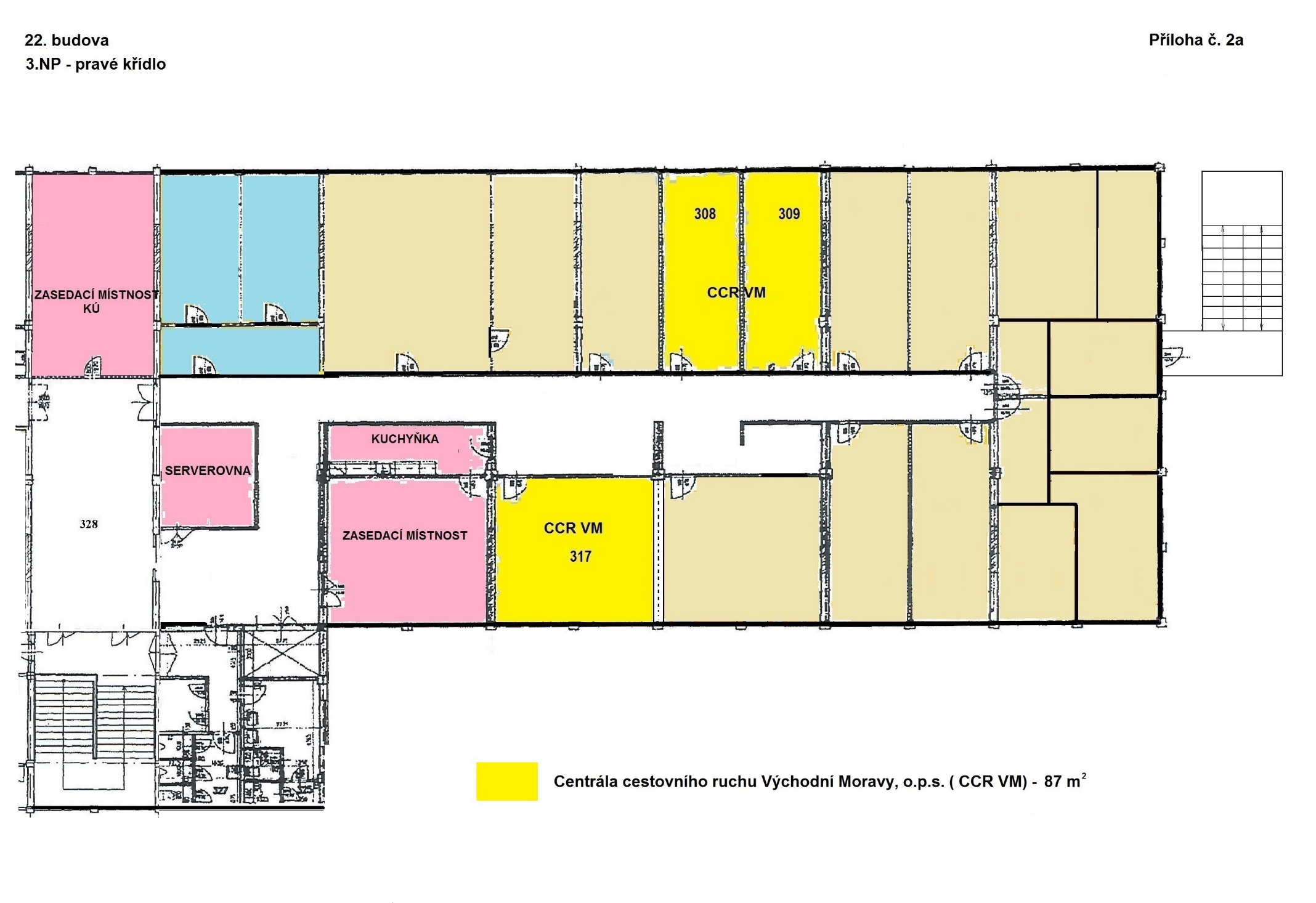 